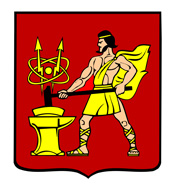 АДМИНИСТРАЦИЯ ГОРОДСКОГО ОКРУГА ЭЛЕКТРОСТАЛЬМОСКОВСКОЙ   ОБЛАСТИПОСТАНОВЛЕНИЕ                                     ______16.10.2020___№ ____688/10_______Об утверждении Порядка предоставления субсидии из бюджета городского округа Электросталь Московской области на возмещение части затрат, связанных с выполнением мероприятий по проведению дезинфекционной обработки мест общего пользования в многоквартирных домахВ соответствии с Федеральным законом от 06.10.2003№ 131-ФЗ «Об общих принципах организации местного самоуправления в Российской Федерации», статьями 78, 78.1 Бюджетного кодекса Российской Федерации, общими требованиями к нормативным правовым актам, муниципальным правовым актам, регулирующим предоставление субсидий юридическим лицам (за исключением субсидий государственным (муниципальным) учреждениям), индивидуальным предпринимателям, а также физическим лицам - производителям товаров, работ, услуг, утвержденными постановлением Правительства Российской Федерации от 06.09.2016 № 887, государственной программой Московской области «Формирование современной комфортной городской среды», утвержденной постановлением Правительства Московской области от 17.10.2017 № 864/38  «Об утверждении государственной программы Московской области «Формирование современной комфортной городской среды», постановлением Губернатора Московской области от 12.03.2020 №108-ПГ «О введении в Московской области режима повышенной готовности для органов управления и сил Московской областной системы предупреждения и ликвидации чрезвычайных ситуаций и некоторых мерах по предотвращению распространения новой коронавирусной инфекции (COVID-19) на территории Московской области»,  муниципальной программой городского округа Электросталь Московской области «Формирование современной комфортной городской среды», утвержденной постановлением Администрации городского округа Электросталь Московской области от 16.12.2019 № 969/12, решением Совета депутатов городского округа Электросталь Московской области  от 18.12.2019 № 400/65 «О бюджете городского округа Электросталь Московской области на 2020 год и на плановый период 2021 и 2022 годов», Уставом городского округа Электросталь Московской области, Администрация городского округа Электросталь Московской области ПОСТАНОВЛЯЕТ:1. Утвердить прилагаемый Порядок предоставления субсидии из бюджета городского округа Электросталь Московской области на возмещение части затрат, связанных с выполнением мероприятий по проведению дезинфекционной обработки мест общего пользования в многоквартирных домах.2. Опубликовать настоящее постановление в газете «Официальный вестник» и разместить настоящее постановление на официальном сайте городского округа Электросталь Московской области в информационно-телекоммуникационной сети «Интернет» по адресу: www.electrostal.ru.3. Источником финансирования расходов размещения в средствах массовой информации настоящего постановления принять денежные средства, предусмотренные в бюджете городского округа Электросталь Московской области по подразделу 0113 «Другие общегосударственные вопросы» раздела 0100. 4.  Настоящее постановление вступает в силу после его опубликования.5. Контроль за исполнением настоящего постановления возложить на заместителя Главы Администрации городского округа Электросталь Московской области Борисова А.Ю.Временно исполняющий полномочия Главы городского округа					                                       И.Ю. Волкова                                                              УТВЕРЖДЕН     постановлением Администрации     городского округа Электросталь      Московской области     от ___16.10.2020____№____688/10___Порядокпредоставления субсидии из бюджета городского округа Электросталь Московской области на возмещение части затрат, связанных с выполнением мероприятий по проведению дезинфекционной обработки мест общего пользования в многоквартирных домах Общие положения1.1. Настоящий Порядок предоставления субсидии из бюджета городского округа Электросталь Московской области юридическим лицам, индивидуальным предпринимателям в соответствии со статьей 78 Бюджетного кодекса Российской Федерации (далее - получатели субсидии 1) и  муниципальным автономным, бюджетным учреждениям в соответствии с абзацем вторым пункта 1 статьей 78.1 Бюджетного кодекса Российской Федерации (далее - получатели субсидии 2), осуществляющим управление многоквартирными домами (далее – МКД) расположенных на территории городского округа Электросталь Московской области, на возмещение части затрат, связанных с выполнением мероприятий по проведению дезинфекционной обработки мест общего пользования в МКД, определяет критерии отбора получателей Субсидии, цели, условия и порядок предоставления Субсидии, требования к отчетности, а также порядок возврата субсидии в случае нарушения условий ее получения, установленных настоящим Порядком.1.2. Субсидия предоставляется в рамках реализации муниципальной программы городского округа Электросталь Московской области «Формирование современной комфортной городской среды», утвержденной постановлением Администрации городского округа Электросталь Московской области от 16.12.2019 № 969/12 (в редакции постановления Администрации городского округа Электросталь Московской области от 08.09.2020 № 566/9) в целях частичного возмещения затрат, связанных с выполнением работ по дезинфекционной обработке мест общего пользования МКД в связи с проведением мероприятий по организации соблюдения требований законодательства в области обеспечения санитарно-эпидемиологического благополучия населения и по противодействию распространения новой коронавирусной инфекции (COVID-19), а именно на закупку дезинфицирующих средств.1.3. Субсидия предоставляется из бюджета городского округа Электросталь Московской области за счет средств бюджета Московской области и собственных средств бюджета городского округа Электросталь Московской области (далее – бюджетные средства).1.4. Субсидия носит целевой характер и не может быть использована на иные цели.1.5. Главный распорядитель бюджетных средств (далее - Главный распорядитель), осуществляющий предоставление субсидии в пределах бюджетных ассигнований, предусмотренных в бюджете городского округа Электросталь Московской области на соответствующий финансовый год, утвержденных решением Совета депутатов городского округа Электросталь - Управление городского жилищного и коммунального хозяйства Администрации городского округа Электросталь Московской области.Условия и порядок предоставления субсидии.2.1. Финансирование работ по проведению дезинфекционной обработки мест общего пользования в МКД, в том числе на закупку дезинфицирующих средств, осуществляется в следующих пропорциях, утверждённых распоряжением Министерства экономики и финансов Московской области от 15.05.2019 №25РВ-94 «Об утверждении предельных уровней софинансирования расходных обязательств муниципальных образований Московской области из бюджета Московской области на 2020 год и на плановый период 2021 и 2022 годов»:На 2020 год:79,9% - средства бюджета Московской области,20,1%- средства бюджета городского округа Электросталь Московской области.2.2. Предельная стоимость дезинфицирующих средств на 100 кв. м. площади общего пользования в МКД в день составляет 23,7 руб.Размер Субсидии i-му Получателю субсидии из бюджета городского округа Электросталь Московской области (Si) определяется по формуле:Si= (Ni*23.7/100) *Kобщ, где Ni- плановое количество площадей общего пользования в МКД i-ого Получателя субсидий, подлежащих дезинфекционной обработке в день;Кобщ- коэффициент софинансирования работ по дезинфекционной обработке в МКД из бюджета Московской области и бюджета г. о. Электросталь равный 8,38;В случае, если фактическая стоимость проведенной дезинфекционной обработки в МКД ниже предельной стоимости- финансирование осуществляется за счет всех источников в вышеуказанных пропорциях. Если фактическая стоимость проведенной дезинфекционной обработки мест общего пользования в МКД выше предельной стоимости – финансирование осуществляется в пределах предельной стоимости. 2.3. Работы по дезинфекционной обработке мест общего пользования в МКД проводятся в соответствии с инструкцией Федеральной службы по надзору в сфере защиты прав потребителей и благополучия человека от 23.01.2020 № 02/770-2020-32 «Об инструкции по проведению дезинфекционных мероприятий для профилактики заболеваний, вызываемых коронавирусами».2.4. Предоставление Субсидии получателю субсидии 1 и получателю субсидии 2 осуществляется по результатам отбора Получателей субсидии, проведенного Управлением городского жилищного и коммунального хозяйства Администрации городского округа Электросталь Московской области.2.5. Получателю субсидии 1 - юридическим лицам, индивидуальным предпринимателям в соответствии со статьей 78 Бюджетного кодекса Российской Федерации осуществляющим управление МКД на территории городского округа Электросталь, из бюджета муниципального образования Московской области на возмещение части затрат, связанных с выполнением мероприятий по проведению дезинфекционной обработки мест общего пользования в МКД устанавливаются следующие критерии отбора, которым они должны соответствовать на первое число месяца, предшествующего заключению Соглашения:- получатели субсидии не должны являться иностранными юридическими лицами, а также российскими юридическими лицами, в уставном (складочном) капитале которых доля участия иностранных юридических лиц, местом регистрации которых является государство или территория, включенные в утверждаемый Министерством финансов Российской Федерации перечень государств и территорий, предоставляющих льготный налоговый режим налогообложения и (или) не предусматривающих раскрытия и предоставления информации при проведении финансовых операций (офшорные зоны) в отношении таких юридических лиц, в совокупности превышает 50 процентов; - получатели субсидии - юридические лица не должны находиться в процессе реорганизации, ликвидации, в отношении их не введена процедура банкротства, деятельность получателя субсидии не приостановлена в порядке, предусмотренном законодательством Российской Федерации, а получатели субсидий - индивидуальные предприниматели не должны прекратить деятельность в качестве индивидуального предпринимателя;- получатели субсидий не должны получать средства из бюджета городского округа Электросталь Московской области в соответствии с иными нормативными правовыми актами, муниципальными правовыми актами на цели, указанные в пункте 1.2. настоящего Порядка;- отсутствие у получателей субсидии просроченной задолженности по возврату в бюджет городского округа Электросталь Московской области субсидий, бюджетных инвестиций, предоставленных, в том числе, в соответствии с иными правовыми актами, и иная просроченная задолженность перед бюджетом городского округа Электросталь Московской области;- у получателя субсидии должна отсутствовать неисполненная обязанность по уплате налогов, сборов, страховых взносов, пеней, штрафов, процентов, подлежащих уплате в соответствии с законодательством Российской Федерации о налогах и сборах;- отсутствие у получателя субсидии просроченной задолженности перед ресурсоснабжающими организациями, превышающей шестимесячные начисления за поставленные коммунальные ресурсы, или наличие у Получателя субсидии графика погашения указанной задолженности;- получатели субсидии должны предоставить заявку (письмо) на предоставление субсидии на возмещение части затрат по дезинфекционной обработке с приложением расчета заявленной суммы;- получатели субсидии должны предоставить документы, подтверждающие затраты на закупку дезинфицирующих средств и дезинфицирующих растворов (счет-фактура, приходный ордер, товарная накладная, счет на оплату, товарный чек, кассовый чек) или выполненные работы (договор, акт приемки-передачи выполненных работ (оказанных услуг);- предоставление информации о выполненных работах по дезинфекционной обработке мест общего пользования в МКД с использованием мобильного приложения государственной информационной системы «Единая государственная информационная система обеспечения контрольно-надзорной деятельности Московской области» от Главного управления Московской области «Государственная жилищная инспекция Московской области».2.6. Предоставление субсидии получателю Субсидии 1 осуществляется на основание Соглашения о предоставлении субсидии за счет бюджетных средств юридическим лицам, индивидуальным предпринимателям, осуществляющим управление МКД на возмещение части затрат, связанных с выполнением работ (оказанием услуг) по проведению дезинфекционной обработки мест общего пользования в МКД, в том числе на закупку дезинфицирующих средств, заключенного между Управлением городского жилищного и коммунального хозяйства Администрации городского округа Электросталь Московской области и Получателем субсидии (далее – Соглашение), в соответствии с Приложением №1 к настоящему Порядку.2.7. Получателям субсидии 2 - муниципальным автономным, бюджетным учреждениям в соответствии с абзацем вторым пункта 1 ст. 78.1 Бюджетного кодекса Российской Федерации осуществляющим управление МКД на территории городского округа Электросталь, из бюджета муниципального образования Московской области на возмещение части затрат, связанных с выполнением мероприятий по проведению дезинфекционной обработки мест общего пользования в МКД устанавливаются следующие требования, которым они должны соответствовать на первое число месяца, предшествующего заключению Соглашения:- получатели субсидии не должны находиться в процессе реорганизации, ликвидации, в отношении их не введена процедура банкротства, деятельность получателя субсидии не приостановлена в порядке, предусмотренном законодательством Российской Федерации; - получатели субсидий не должны получать средства из бюджета городского округа Электросталь Московской области в соответствии с иными нормативными правовыми актами, муниципальными правовыми актами на цели, указанные в пункте 1.2. настоящего Порядка;- отсутствие у получателей субсидии просроченной задолженности по возврату в бюджет городского округа Электросталь Московской области субсидий, бюджетных инвестиций, предоставленных, в том числе, в соответствии с иными правовыми актами, и иная просроченная задолженность перед бюджетом городского округа Электросталь Московской области;- у получателя субсидии должна отсутствовать неисполненная обязанность по уплате налогов, сборов, страховых взносов, пеней, штрафов, процентов, подлежащих уплате в соответствии с законодательством Российской Федерации о налогах и сборах;- отсутствие у получателя субсидии просроченной задолженности перед ресурсоснабжающими организациями, превышающей шестимесячные начисления за поставленные коммунальные ресурсы, или наличие у Получателя субсидии графика погашения указанной задолженности;- получатели субсидии должны предоставить заявку (письмо) на предоставление субсидии на возмещение части затрат по дезинфекционной обработке с приложением расчета заявленной суммы;- получатели субсидии должны предоставить документы, подтверждающие затраты на закупку дезинфицирующих средств и дезинфицирующих растворов (счет-фактура, приходный ордер, товарная накладная, счет на оплату, товарный чек, кассовый чек) или выполненные работы (договор, акт приемки-передачи выполненных работ (оказанных услуг);- предоставление информации о выполненных работах по дезинфекционной обработке мест общего пользования в МКД с использованием мобильного приложения государственной информационной системы «Единая государственная информационная система обеспечения контрольно-надзорной деятельности Московской области» от Главного управления Московской области «Государственная жилищная инспекция Московской области».2.8.  Предоставление субсидии получателю Субсидии 2 осуществляется в соответствии с порядком определения объема и условий предоставления субсидии на иные цели, утвержденным постановлением Администрации городского округа Электросталь Московской области от 18.07.2017 №502/7 с дополнительными условиями установленными настоящим Порядком, муниципальным бюджетным и автономным учреждениям на основании Соглашения о предоставлении субсидии на иные цели на возмещение части затрат, связанных с выполнением мероприятий по проведению дезинфекционной обработки мест общего пользования в многоквартирных домах, заключаемого между Главным распорядителем и получателем субсидии 2 (Приложение № 1.1 к настоящему Порядку – для субсидии 2). 	2.9. Для заключения Соглашения получатель Субсидии 1 и получатель Субсидии 2 предоставляют в Администрацию городского округа Электросталь Заявку о предоставлении субсидии на возмещение части затрат, связанных с выполнением мероприятий по проведению дезинфекционной обработки мест общего пользования в многоквартирных домах (далее - Заявка), с приложением следующих документов:	- заявку на получение Субсидии на возмещение части затрат, связанных с выполнением мероприятий по проведению дезинфекционной обработки мест общего пользования в многоквартирных домах с приложением расчета заявленной суммы (Приложение №2 к настоящему порядку);- копию устава организации, заверенную печатью и подписью руководителя;- копию свидетельства о регистрации организации, заверенную печатью организации и подписью руководителя;- копию лицензии на осуществление деятельности по управлению многоквартирными домами (для получателя Субсидии 1 - управляющей организации, индивидуального предпринимателя), заверенная печатью организации и подписью руководителя;- информационное письмо на бланке организации, заверенное печатью и подписью руководителя организации содержащее:1) информацию об отсутствии управляющей организации в списке иностранных юридических лиц, а также российских юридических лиц, в уставном (складочном) капитале которых доля участия иностранных юридических лиц, местом регистрации которых является государство или территория, включенные в утверждаемый Министерством финансов Российской Федерации перечень государств и территорий, предоставляющих льготный налоговый режим налогообложения и (или) не предусматривающих раскрытия и предоставления информации при проведении финансовых операций (офшорные зоны) в отношении таких юридических лиц, в совокупности превышает 50 процентов          (Приложение №3 к настоящему Порядку);2) сведения об отсутствии получателя субсидии в Едином федеральном реестре сведений о банкротстве, а также отсутствие процедуры реорганизации, ликвидации, банкротства и ограничений на осуществление хозяйственной деятельности (Приложение №4 к настоящему Порядку);3) сведения об отсутствии у получателя субсидии просроченной задолженности перед ресурсоснабжающими организациями, превышающей шестимесячные начисления за поставленные коммунальные ресурсы или наличие Графика погашения задолженности (Приложение №5 к настоящему Порядку);4) сведения об отсутствии у получателя субсидии задолженности по уплате налогов (с приложением справки), сборов и иных платежей (Приложение №6 к настоящему Порядку);5) банковские реквизиты получателя субсидии (для перечисления субсидии); Ф.И.О. руководителя получателя субсидии; Ф.И.О. главного бухгалтера получателя субсидии; юридический и фактический адрес получателя субсидии; контактные телефоны.- оригинал Справки-расчета о подтверждении фактических расходов Получателя субсидии на проведение дезинфекционной обработки мест общего пользования в МКД  для получателя субсидии (Приложение №7 к настоящему Порядку) с приложением документов, подтверждающих затраты на закупку дезинфицирующих средств и дезинфицирующих растворов: договор, счет-фактура, приходный ордер, товарная накладная, акт приемки-передачи (выполненных работ/оказанных услуг), счет на оплату, товарный чек, кассовый чек. 	2.10.  Рассмотрение документов, указанных в пункте 2.9. настоящего Порядка, Главный распорядитель осуществляет в течение пяти рабочих дней со дня поступления документов.	2.11. По результатам рассмотрения документов, указанных в пункте в 2.9. настоящего Порядка, Главным распорядителем принимается решение о возможности заключения Соглашения, на основании которого осуществляется предоставление Субсидии.Основаниями для принятия положительного решения является соответствие следующим требованиям:- предоставление полного пакета документов, предусмотренного в пункте 2.9. настоящего Порядка;- достоверность сведений указанных в пакете документов;- соответствие критериям отбора получателей субсидии;Основанием для отказа заключения соглашения является:- несоответствие получателя субсидии 1 и получателя субсидии 2 критериям и требованиям, установленным в пунктах 2.5. и 2.7 настоящего Порядка;- непредставление (предоставление не в полном объеме) документов, предусмотренных в пункте 2.9. настоящего Порядка;- недостоверность представленной информации.2.12. В случае принятия решения о невозможности заключения соглашения с целью предоставления субсидии Главный распорядитель уведомляет получателя субсидии о принятом решении в течении двух дней с момента принятия решения письмом на бланке Главного распорядителя за подписью руководителя.2.13. В случае принятия положительного решения о возможности заключения соглашения с целью предоставления субсидий Главный распорядитель в течении пяти рабочих дней направляет получателю субсидий по электронной почте, указанной в Заявке, проект Соглашения.2.14. В течении пяти рабочих дней с даты получения проекта Соглашения, получатель субсидии представляет Главному распорядителю три экземпляра Соглашения на бумажном носителе, подписанного со своей стороны и удостоверенных печатью.2.15. Субсидия предоставляется на расчетный счет получателя субсидии 1, открытый в кредитной организации, а получателю субсидии 2 на отдельный лицевой счет муниципальным автономным и бюджетным учреждениям, в части средств бюджета городского округа Электросталь Московской области – в срок не позднее семи рабочих дней после подписания Главным распорядителем Соглашения, и в части средств бюджета Московской области – по мере поступления денежных средств из бюджета Московской области в бюджет городского округа Электросталь Московской области.Требования к отчетности.3.1. Получатель субсидии в течение 14 календарных дней с момента предоставления  Субсидии из бюджета Московской области представляет Главному распорядителю отчет об использовании субсидии, предоставленной из бюджета Московской области и бюджета городского округа Электросталь Московской области на возмещение части затрат, с выполнением мероприятий по проведению дезинфекционной обработки мест общего пользования в МКД на территории муниципальных образований Московской области и отчет о достижении значений целевых показателей результативности в порядке, предусмотренном соответствующими соглашениями.Контроль за соблюдением условий, целей и порядка предоставления субсидий и ответственности за их нарушение.4.1. Главный распорядитель, представляющий субсидию, и орган муниципального финансового контроля проводят обязательную проверку соблюдения условий, целей и порядка предоставления субсидий их получателями.4.2. Получатель Субсидии несет ответственность за достоверность предоставленных данных, предусмотренных настоящим Порядком, а также за нецелевое использование бюджетных средств в соответствии с действующим законодательством и нормативными правовыми актами муниципального образования4.3. В случае установления по результатам проверок Главным распорядителем и органом государственного (муниципального) финансового контроля:фактов нецелевого использования бюджетных средств;фактов не перечисления средств исполнителю работ;недостоверности предоставления первичных документов, на основании которых была получена субсидия;субсидия подлежит возврату в бюджет в соответствии с бюджетным законодательством Российской Федерации.4.4. В случае нарушения Получателем субсидии условий предоставления Субсидии, определенных настоящим Порядком, в том числе выявления фактов нецелевого использования Субсидии, а также использования денежных средств, не подтвержденных первичными документами и (или) соответствующими отчетными данными, Субсидия подлежит возврату в бюджет в соответствии с бюджетным законодательством Российской Федерации.4.5. Возврат Субсидии осуществляется на основании приказа Главного распорядителя, оформленного в течении 3 рабочих дней со дня, когда ему стало известно о нарушениях, указанных в пункте 4.3 настоящего Порядка. Субсидия подлежит возврату в бюджет в течении 15 рабочих дней со дня получения Получателем субсидии приказа Главного распорядителя.4.6. В случае невозврата Субсидии Получателем субсидии в сроки, указанные в пункте 4.5. настоящего Порядка, Главный распорядитель может обратиться в суд с требованием возврата Субсидии в принудительном порядке.Верно:  Начальник Управления городского жилищного и коммунального хозяйства Администрации городского округа Электросталь Московской области_________________________ Г.Ю. Грибанов                      Приложение №1к Порядку предоставления субсидии                           из бюджета городского округа ЭлектростальМосковской области на возмещение части затрат, связанных с выполнением мероприятий по проведению дезинфекционной обработки мест общего пользования в многоквартирных домахСОГЛАШЕНИЕ № _____О ПРЕДОСТАВЛЕНИИ СУБСИДИИ ИЗ БЮДЖЕТА ГОРОДСКОГО ОКРУГА ЭЛЕКТРОСТАЛЬ МОСКОВСКОЙ ОБЛАСТИ ЮРИДИЧЕСКИМ ЛИЦАМ, ИНДИВИДУАЛЬНЫМ ПРЕДПРИНИМАТЕЛЯМ НА ВОЗМЕЩЕНИЕ ЧАСТИ ЗАТРАТ, СВЯЗАННЫХ С ВЫПОЛНЕНИЕМ МЕРОПРИЯТИЙ ПО ПРОВЕДЕНИЮ ДЕЗИНФЕКЦИОННОЙ ОБРАБОТКИ МЕСТ ОБЩЕГО ПОЛЬЗОВАНИЯ В МНОГОКВАРТИРНЫХ ДОМАХ(в соответствии со статьей 78 Бюджетного кодекса Российской Федерации) ____г. о. Электросталь____                                                               «___» ________ 2020 г.Муниципальное образование_________________________________________________ Московской области, именуемое в дальнейшем «Муниципальное образование», в лице ______________________________________________________________________________,(должность и ФИО руководителя Муниципального образования) действующего на основании _________________________, с одной стороны, и _______________________________________________________________________________,(наименование управляющей организации, ИНН)именуемый(ая) в дальнейшем «Получатель субсидии», в лице _______________________________________________________________________________,
                                                                 (должность и ФИО руководителя управляющей организации)действующего на основании ____________________________, с другой стороны, именуемые в дальнейшем «Стороны», в соответствии с Бюджетным кодексом Российской Федерации, и постановлением Правительства Московской области от 17.10.2017 №864/38 «Об утверждении государственной программы Московской области «Формирование современной комфортной городской среды» на 2018-2022 годы, (далее – Госпрограмма) и муниципальной программы городского округа Электросталь Московской области «Формирование современной комфортной городской среды», утвержденной постановлением Администрации городского округа Электросталь Московской области от 16.12.2019 № 969/12 на основании Протокола от ____№____, заключили настоящее Соглашение о нижеследующем:1. Предмет Соглашения1.1. Предметом настоящего Соглашения является предоставление в 2020 году субсидии 
из бюджета ______________________(наименование муниципального образования Московской области) (далее- бюджет муниципального образования) на возмещение части затрат, связанных с выполнением мероприятий по проведению дезинфекционной обработки мест общего пользования в многоквартирных домах (далее – Субсидия), в порядке и на условиях, определенных настоящим Соглашением и правовыми актами Правительства Московской области и Муниципального образования. 1.2. Субсидия предоставляется из бюджета Муниципального образования за счет средств бюджета Московской области и собственных средств бюджета Муниципального образования 
в пропорциях, предусмотренных распоряжением Министерства экономики и финансов Московской области от 15.05.2019 №25РВ-94 «Об утверждении предельных уровней софинансирования расходных обязательств муниципальных образований Московской области из бюджета Московской области на 2020 год и на плановый период 2021 и 2022 годов» (далее - бюджетные средства).1.3. Результатом предоставления Субсидии является возмещение Получателю субсидии части затрат связанных с выполнением мероприятий по проведению дезинфекционной обработки мест общего пользования (далее - МКД), находящихся в управлении Получателя субсидии и по адресам, указанным в Справке-расчет №_______ о подтверждении фактических затрат, связанных с выполнением мероприятий по проведению дезинфекционной обработки мест общего пользования в многоквартирных домах, согласно Приложению № 2 к настоящему Соглашению, являющийся неотъемлемой частью настоящего Соглашения (далее - Справка-расчет).1.4. Сумма затрат, подлежащая возмещению за счет бюджетных средств согласно Справки-расчет составляет ____________(______________________) руб. ______коп., в том числе: за счет собственных средств бюджета городского округа Электросталь (________________________) руб. _____ коп., за счет средств бюджета Московской области _____________(____________________) руб. _____ коп.2. Порядок предоставления Субсидии2.1.  Предоставление Субсидии Получателю субсидии осуществляется по результатам отбора, проведенного органом местного самоуправления Муниципального образования в соответствии с «Порядком предоставления субсидии из бюджета городского округа Электросталь Московской области на возмещение части затрат, связанных с выполнением мероприятий по проведению дезинфекционной обработки мест общего пользования в многоквартирных домах юридическим лицам, индивидуальным предпринимателям, осуществляющим управление многоквартирными домами, утвержденным ______________________________________________________(далее  Порядок).        (реквизиты и название нормативного акта Муниципального образования об утверждении Порядка предоставления субсидии)2.2. Срок перечисления Субсидии Получателю субсидии составляет: - в части средств бюджета Муниципального образования - в срок не более 7 (семи) рабочих дней с момента заключения Соглашения;- в части средств бюджета Московской области - по мере поступления денежных средств из бюджета Московской области в бюджет городского округа Электросталь Московской области.3. Права и обязанности Сторон3.1. Управление городского жилищного и коммунального хозяйства городского округа Электросталь Московской области.3.1.1. Осуществляет обязательную проверку документов, представленных Получателем субсидии, на соответствие требованиям Порядка и их достоверность. 3.1.2. Обеспечивает проверку правильности расчета Получателя Субсидии фактических затрат на проведение дезинфекционной обработки мест общего пользования в МКД, указанных в Справке-расчете.3.1.3. В случае несоответствия документов требованиям Порядка Субсидия не предоставляется, и документы подлежат возврату.3.1.4. При положительных результатах проверок, проведенных в соответствии с п. п. 3.1.1- 3.1.3. настоящего Соглашения, перечисляет Получателю субсидии сумму затрат, подлежащую возмещению за счет бюджетных средств,  3.1.5. Возвращает Получателю субсидии документы при неудовлетворительных результатах проверок, проведенных в соответствии с п. п. 3.1.1. - 3.1.4. настоящего Соглашения в соответствии с п. п. 3.1.1. - 3.1.4. настоящего Соглашения, перечисляет Получателю субсидии сумму затрат, подлежащую возмещению за счет бюджетных средств, указанную в п. 1.4 на расчетный счет Получателя субсидии согласно указанным в настоящем Соглашении банковским реквизитам и в сроки согласно п. 2.2. настоящего Соглашения.3.1.6. Вправе досрочно в одностороннем порядке расторгнуть настоящее Соглашение в случае объявления Получателя субсидии несостоятельным (банкротом) в установленном законодательством Российской Федерации и законодательством Московской области порядке.3.1.7. Вправе совместно с органами государственного (муниципального) финансового контроля осуществлять контроль целевого использования Получателем субсидии предоставленной Субсидии и, при необходимости, запрашивать у Получателя субсидии дополнительные документы и материалы, необходимые для осуществления проверок.3.1.9. Вправе принять решение о приостановлении (прекращении) перечисления Субсидии, о требовании возврата предоставленной Субсидии, с уведомлением Получателя субсидии в порядке, установленном законодательством Российской Федерации и законодательством Московской области, в случаях:- неисполнения Получателем субсидии обязательств, установленных настоящим Соглашением; - использования Субсидии не по целевому назначению; - выявления фактов недостоверности сведений, указанных в документах для предоставления Субсидии и в отчетности, предоставляемых в Муниципальное образование;3.2. Получатель субсидии:3.2.1. Представляет Муниципальному образованию документы для предоставления Субсидии, предусмотренные Порядком. 3.2.2. Представляет Муниципальному образованию Отчет о получении субсидии по форме согласно Приложению №3, отчет о достижении значений целевых показателей результативности по форме согласно Приложению №4 к Соглашению в течение 14 календарных дней с момента получения Субсидии. 3.2.3. Дает согласие на осуществление органами государственного (муниципального) финансового контроля проверок достоверности представленных документов и целевого использования предоставленной Субсидии и, при необходимости, представляет дополнительные документы и материалы, необходимые для осуществления проверок.3.2.4. Возвращает предоставленные за счет бюджетных средств суммы возмещения в бюджет Муниципального образования при получении соответствующего уведомления от Муниципального образования. 4. Ответственность Сторон4.1. За неисполнение или ненадлежащее исполнение условий настоящего 
Соглашения Стороны несут ответственность, предусмотренную законодательством Российской Федерации и законодательством Московской области.4.2. Получатель субсидии несет ответственность за достоверность сведений, указанных 
в документах для предоставления Субсидии и в отчетности, предоставляемых в Муниципальное образование, в соответствии с законодательством Российской Федерации и законодательством Московской области.4.3. Стороны освобождаются от ответственности за частичное или полное неисполнение обязательств по настоящему Соглашению, если неисполнение обязательств явилось следствием обстоятельств непреодолимой силы, возникших после заключения Соглашения в результате событий чрезвычайного характера, наступление которых Сторона, не исполнившая обязательство полностью или частично, не могла ни предвидеть, ни предотвратить.При наступлении указанных обстоятельств, Сторона, для которой создалась невозможность исполнения ее обязательств, должна в трехдневный срок письменно известить о них другую Сторону с приложением документов, подтверждающих наличие таких обстоятельств.5. Срок действия Соглашения5.1. Настоящее Соглашение вступает в силу со дня его подписания 
и действует до ______ года.5.2. Прекращение срока действия Соглашения не влечет прекращения обязательств 
по представлению в Муниципальное образование отчетности в соответствии с п. 3.2.2 настоящего Соглашения.6. Заключительные положения6.1. Настоящее Соглашение составлено в двух экземплярах, имеющих одинаковую юридическую силу по одному для каждой из Сторон. 6.2. При выполнении взятых на себя обязательств по настоящему Соглашению Стороны руководствуются законодательством Российской Федерации и законодательством Московской области.6.3. По взаимному согласию Сторон все изменения и дополнения к Соглашению оформляются дополнительным соглашением в установленном порядке.6.4. В случае невыполнения отдельных положений настоящего Соглашения Стороны устанавливают причины и принимают меры по их выполнению.6.5. При недостижении согласия Стороны вправе обратиться за защитой 
своих прав в Арбитражный суд Московской области в соответствии с законодательством Российской Федерации и законодательством Московской области.6.6. Настоящее Соглашение может быть расторгнуто по взаимному согласию Сторон или по требованию одной из Сторон при нарушении другой Стороной условий настоящего Соглашения и при письменном извещении о расторжении с указанием причины расторжения настоящего Соглашения.Адреса, реквизиты и подписи СторонПриложение №2                                                                                             к Соглашениюот «___» _______ 2020г. № _________Справка-расчет № ______ о подтверждении фактических затрат, связанных с выполнением мероприятий по проведению дезинфекционной обработки мест общего пользования в многоквартирных домах на территории муниципального образования   г. о. Электросталь         Московской области                                       (наименование муниципального образования)Получатель субсидии _______________________________________________________________________________________________________(наименование организации, ИНН/КПП, юридический адрес)Руководитель __________________________________________________     ____________________________  ________________________________                             (наименование организации-получателя субсидии)                      (фамилия, инициалы)                                        (подпись)                                    Главный бухгалтер   _____________________________________________     ____________________________  _______________________________ МП                               (наименование организации-получателя субсидии)               (фамилия, инициалы)                                         (подпись)Расчет проверен муниципальным образованием __________________________________________________________ Московской области                                                                                                                                    (наименование муниципального образования) Руководитель муниципального образования _________________________ __________________________________________                                                                                                               (подпись)                                            (расшифровка подписи)Главный бухгалтер                             _________________________ ___________________________________________            МП                                                                            (подпись)                                            (расшифровка подписи) Исполнитель (от муниципального образования) ______________ _____________________ _________________________                                                                                            (подпись)             (ФИО полностью)             (контактный телефон) Приложение №3 к Соглашению от «___» _________ 2020г. № ________ОТЧЕТо получении субсидии на проведение дезинфекционной обработки мест общего пользования в многоквартирных домахна территории муниципального образования г. о. Электросталь     Московской области                                       (наименование муниципального образования)Получатель субсидии _____________________________________________________________________________________________________(наименование организации, ИНН/КПП, юридический адрес) ___________________________________     ______________________    ( ______________________)             					                       (подпись)   			    (ФИО)М.П.                     Приложение №4к Соглашениюот «___» _________ 2020г. № ________ОТЧЕТо достижении значений целевых показателей результативностиПолучатель субсидии_________________________________________________________________________(наименование организации, ИНН/КПП, юридический адрес)        Начальник Управления городского жилищного и коммунального хозяйства Администрации городского округа Электросталь Московской области         ___________________________________________МП                                                                                          (подпись)                           (расшифровка)  Получатель субсидии                                          ___________________________________________                                                                                            (подпись)                           (расшифровка) МП                                                                                        Приложение №1.1к Порядку предоставления субсидии                           из бюджета городского округа ЭлектростальМосковской области на возмещение части затрат, связанных с выполнением мероприятий по проведению дезинфекционной обработки мест общего пользования в многоквартирных домахСОГЛАШЕНИЕО ПРЕДОСТАВЛЕНИИ СУБСИДИИ ИЗ БЮДЖЕТА ГОРОДСКОГО ОКРУГА ЭЛЕКТРОСТАЛЬ МОСКОВСКОЙ ОБЛАСТИ МУНИЦИПАЛЬНОМУ БЮДЖЕТНОМУ ИЛИ АВТОНОМНОМУ УЧРЕЖДЕНИЮ НА ИНЫЕ ЦЕЛИ (в соответствии с абзацем вторым пункта 1 статьи 78.1 Бюджетного кодекса Российской Федерации)   г. _________________                                                                                "___" __________ 20__ г.   ________________________________________________________________________________                           (наименование органа, исполняющего функции и полномочия учредителя учреждения)                 ________________________________________________________________________________                                                                      (далее - Учредитель)в лице _________________________________________________________________________,                                                                       (Ф.И.О.)действующего на основании_______________________________________________________, с одной стороны, и бюджетное или автономное учреждение_____________________________________________________________________,(далее - Учреждение)  в лице руководителя _____________________________________________________________,(Ф.И.О.)действующего на основании_______________________________________________________,с   другой   стороны, в дальнейшем совместно именуемые «Стороны», в соответствии с абзацем вторым пункта 1 ст. 78.1 Бюджетного кодекса Российской Федерации и постановлением Правительства Московской области от 17.10.2017 №864/38 «Об утверждении государственной программы Московской области «Формирование современной комфортной городской среды» на 2018-2022 годы, (далее – Госпрограмма) и муниципальной программы городского округа Электросталь Московской области «Формирование современной комфортной городской среды», утвержденной постановлением Администрации городского округа Электросталь Московской области от 16.12.2019 № 969/12, на основании Протокола от ____№____ и заключили настоящее Соглашение о нижеследующем.1. Предмет Соглашения1.1. Предметом настоящего Соглашения является определение объема и условий предоставления Учредителем Учреждению субсидии на:________________________________________________________________________________                      (цель предоставления субсидии)1.2. Размер   целевых   субсидий - согласно приложению №1.2 настоящему Соглашению.1.3. Результатом предоставления Субсидии является возмещение Получателю субсидии части затрат связанных с выполнением мероприятий по проведению дезинфекционной обработки мест общего пользования (далее - МКД), находящихся в управлении Получателя субсидии и по адресам, указанным в Справке-расчет №_______ о подтверждении фактических затрат, связанных с выполнением мероприятий по проведению дезинфекционной обработки мест общего пользования в многоквартирных домах, согласно Приложению № 1.5 к настоящему Соглашению, являющийся неотъемлемой частью настоящего Соглашения.2. Порядок предоставления Субсидии 2.1. Предоставление Субсидии Получателю субсидии осуществляется по результатам отбора, проведенного органом местного самоуправления Муниципального образования в соответствии с «Порядком предоставления субсидии из бюджета городского округа Электросталь Московской области на возмещение части затрат, связанных с выполнением мероприятий по проведению дезинфекционной обработки мест общего пользования в многоквартирных домах», для достижения цели(ей), указанных в пункте 1.1 настоящего Соглашения.2.2. Субсидия предоставляется из бюджета Муниципального образования за счет средств бюджета Московской области и собственных средств бюджета Муниципального образования в пропорциях, предусмотренных распоряжением Министра экономики и финансов Московской области от 15.05.2019 №25РВ-94 «Об утверждении предельных уровней софинансирования расходных обязательств муниципальных образований Московской области их бюджета Московской области на 2020 год и на плановый период 2021 и 2020 годов» (далее бюджетные средства).2.3. Перечисление Субсидии Учреждению осуществляется на его лицевой счет №_________________________,  открытый в _________________________________________2.4. Срок перечисления Субсидии Получателю субсидии составляет:- в части средств бюджета Муниципального образования – в срок не более 7 (семи) рабочих дней с момента заключения Соглашения;- в части средств бюджета Московской области – по мере поступления денежных средств из бюджета Московской области в бюджет городского округа Электросталь Московской области.3. Права и обязанности Сторон3.1. Учредитель обязуется:3.1.1. По заявке Учреждения при наличии документов, подтверждающих возникновение денежных обязательств, предусмотренных порядком исполнения бюджета городского округа Электросталь Московской области по расходам, перечислять Учреждению субсидии на иные цели, обозначенные в пункте 1 настоящего Соглашения, в размерах, определенных в Приложении №1.2 к настоящему Соглашению.3.1.2. Рассматривать предложения Учреждения по вопросам, связанным с исполнением настоящего Соглашения, и сообщать о результатах их рассмотрения Учреждению.3.1.3. Учредитель обязан принять меры по обеспечению целевого использования субсидии на иные цели либо ее возврату в бюджет.3.1.4. Осуществлять контроль над целевым использованием субсидий.3.2. Учредитель вправе:3.2.1. Уточнять и дополнять Соглашение, в том числе сроки предоставления субсидии на иные цели.3.2.2. Изменять размер предоставляемой субсидии на иные цели в случаях, предусмотренных порядком предоставления субсидий на иные цели муниципальным бюджетным и автономным учреждениям городского округа Электросталь Московской области.3.2.3. Приостановить предоставление субсидии на иные цели в случае нарушения Учреждением условий Соглашения.3.2.4. Прекращать предоставление субсидии на иные цели в случае установления фактов ее нецелевого использования.3.3. Учреждение обязуется:3.3.1. Использовать субсидию на иные цели по целевому назначению.3.3.2. Своевременно информировать Учредителя об изменении условий использования субсидии на иные цели, которые могут повлиять на изменение размера субсидии на иные цели.3.3.3. В течение 14 календарных дней с момента получения Субсидии представлять Учредителю отчет об использовании субсидии по форме, установленной Учредителем согласно Приложению №1.3 и отчет о достижении значений целевых показателей результативности по форме согласно Приложению №1.4.3.3.4. Вернуть субсидию, использованную не по целевому назначению, в бюджет городского округа Электросталь Московской области.3.3.5. По решению Учредителя вернуть субсидию или ее часть в случае, если фактически расходы на предусмотренные цели не могут быть произведены в полном объеме.3.4. Учреждение вправе:3.4.1. Обращаться к Учредителю с предложением об изменении размера субсидии на иные цели.4. Ответственность СторонВ случае неисполнения или ненадлежащего исполнения обязательств, определенных Соглашением, Стороны несут ответственность в соответствии с действующим законодательством.5. Срок действия СоглашенияНастоящее Соглашение вступает в силу с момента подписания обеими Сторонами и действует до "___" _________________ года.6. Заключительные положения6.1. Изменения настоящего Соглашения осуществляются по взаимному согласию Сторон в письменной форме в виде дополнений к настоящему Соглашению, которые являются его неотъемлемой частью.6.2. Расторжение настоящего Соглашения допускается по Соглашению Сторон или по решению суда по основаниям, предусмотренным законодательством Российской Федерации.6.2. Споры между Сторонами решаются путем переговоров или в судебном порядке в соответствии с законодательством Российской Федерации.6.3. Настоящее Соглашение составлено в трех экземплярах, имеющих одинаковую юридическую силу, в том числе: один экземпляр - Учредителю, один - Учреждению, один - Финансовому управлению администрации городского округа Электросталь Московской области.7. Платежные реквизиты СторонПриложение №1.2                                                                                                                      к Соглашениюот ___________ N ___Размерсубсидий на иные целиПриложение №1.3                                                                                                              к СоглашениюОтчетоб использовании субсидий на иные целимуниципальными бюджетными и автономными учреждениямигородского округа Электросталь Московской области_____________________ (наименование учредителя)на "___" _________________ 20__ г.Руководитель    _____________ _________________________(подпись)     (расшифровка подписи)Исполнитель    ______________ _____________ _________________________(должность)     (подпись)     (расшифровка подписи) (телефон)Приложение № 1.4к Соглашениюот «___» _________ 2020г. № ________ОТЧЕТо достижении значений целевых показателей результативностиПолучатель субсидии_________________________________________________________________________(наименование организации, ИНН/КПП, юридический адрес)        Начальник Управления городского жилищного и коммунального хозяйства Администрации городского округа Электросталь Московской области             ________________________________________МП                                                                                          (подпись)                           (расшифровка)  Получатель субсидии                                          __________________________________________                                                                                            (подпись)                           (расшифровка) МП          Приложение №1.5                                                                                             к Соглашениюот «___» _______ 2020г. № _________Справка-расчет № ______ о подтверждении фактических затрат, связанных с выполнением мероприятий по проведению дезинфекционной обработки мест общего пользования в многоквартирных домах на территории муниципального образования   г. о. Электросталь         Московской области                                       (наименование муниципального образования)Получатель субсидии _______________________________________________________________________________________________________(наименование организации, ИНН/КПП, юридический адрес)Руководитель __________________________________________________     ____________________________  ________________________________                             (наименование организации-получателя субсидии)                      (фамилия, инициалы)                                        (подпись)                                    Главный бухгалтер   _____________________________________________     ____________________________  _______________________________ МП                               (наименование организации-получателя субсидии)               (фамилия, инициалы)                                         (подпись)Расчет проверен муниципальным образованием __________________________________________________________ Московской области                                                                                                                                    (наименование муниципального образования) Руководитель муниципального образования _________________________ __________________________________________                                                                                                               (подпись)                                            (расшифровка подписи)Главный бухгалтер                             _________________________ ___________________________________________            МП                                                                            (подпись)                                            (расшифровка подписи) Исполнитель (от муниципального образования) ______________ _____________________ _________________________                                                                                            (подпись)             (ФИО полностью)             (контактный телефон)                                                                                         Приложение №2к Порядку предоставления субсидии                           из бюджета городского округа Электросталь Московской области на возмещение части затрат, связанных с выполнением мероприятий по проведению дезинфекционной обработки мест общего пользования в многоквартирных домах (оформляется на официальном бланке письма юридического лица)ЗАЯВКА НА ПОЛУЧЕНИЕ СУБСИДИИна возмещение затрат, связанных с выполнением мероприятий по проведению дезинфекционной обработки мест общего пользования в многоквартирных домахОсновные сведения об организации - претенденте на получение субсидии:Полное наименование: ________________________________________________________________________________Ф.И.О. руководителя организации, должность ________________________________________________________________________________Адрес (с почтовым индексом):- юридический: __________________________________________________________________- фактический: __________________________________________________________________ Телефон _________________________________ факс ___________________Электронный адрес ________________________________________________ Банковские реквизиты организации ________________________________________________ ________________________________________________________________________________    (наименование банка, расчетный счет организации в банке, корреспондентский счет банка, БИК банка)К заявке прилагаются следующие документы:Мероприятия по проведению дезинфекционной обработки мест общего пользования в МКД, находящихся в управлении  ________________________________________________________ 
                                                                                               (наименование организации)           и расположенных по следующим адресам:Документы предоставлены нарочно, на бумажном носителе, в Управление городского жилищного и коммунального хозяйства Администрации городского округа Электросталь Московской области.                                                                                                                                                                                                                             Руководитель организации ______________________________________________                                                                                                                                   (наименование организации)           ______________________________________________________________________                                                                                                                                   (ФИО, адрес, телефон)           Главный бухгалтер _____________________________________________________                                                                                                                                   (наименование организации)           ______________________________________________________________________                                                                                                                                   (ФИО, адрес, телефон)           Размер запрашиваемой субсидии _____________________ (________________________________________________)                    (сумма цифрами)                                                                                       (сумма прописью)           Настоящим ____________________________________________________________                                                                                                                                   (наименование организации)           подтверждает свое согласие на публикацию сведений, содержащихся в представленных в ______________________________________________________                                                                                               (наименование муниципального образования)                                     Московской области документах для получения субсидии на возмещение затрат, связанных с выполнением мероприятий по проведению дезинфекционной обработки мест общего пользования в МКД. Генеральный директор ______________________ (_________________________)                                                     (подпись)                                                                        (ФИО)                                   М.П.                                                                                                                    Приложение №3к Порядку предоставления субсидии                           из бюджета городского округа ЭлектростальМосковской области на возмещение части затрат, связанных с выполнением мероприятий по проведению дезинфекционной обработки мест общего пользования в многоквартирных домах(оформляется на официальном бланке письма юридического лица)________________________________________________________________________________(наименование организации-претендента на получение субсидии)сообщает об отсутствии __________________________________________________________                                        (наименование организации- претендента на получение субсидии)в списке иностранных юридических лиц, а также российских юридических лиц, в уставном (складочном) капитале которых существует доля участия иностранных юридических лиц, местом регистрации которых является государство или территория, включенные в утверждаемый Министерством финансов Российской Федерации перечень государств и территорий, предоставляющих льготный налоговый режим налогообложения и (или) не предусматривающих раскрытия и предоставления информации при проведении финансовых операций (офшорные зоны) в отношении таких юридических лиц, в совокупности превышает 50 процентов.Генеральный директор ______________________ (__________________________)                                                     (подпись)                                                                        (ФИО)                                   М.П.                                                                                             Приложение №4к Порядку предоставления субсидии                           из бюджета городского округа ЭлектростальМосковской области на возмещение части затрат, связанных с выполнением мероприятий по проведению дезинфекционной обработки мест общего пользования в многоквартирных домах(оформляется на официальном бланке письма юридического лица)____________________________________________________________________________(наименование организации-претендента на получение субсидии)сообщает об отсутствии _________________________________________________________                                         (наименование организации-претендента на получение субсидии)в Едином федеральном реестре сведений о банкротстве, а также отсутствии процедуры реорганизации, ликвидации, банкротства и ограничений на осуществление хозяйственной деятельности.Генеральный директор ______________________ (__________________________)                                                     (подпись)                                                                        (ФИО)                                   М.П.                                                                                             Приложение №5к Порядку предоставления субсидии                           из бюджета городского округа ЭлектростальМосковской области на возмещение части затрат, связанных с выполнением мероприятий по проведению дезинфекционной обработки мест общего пользования в многоквартирных домах(оформляется на официальном бланке письма юридического лица)_______________________________________________________________________________(наименование организации-претендента на получение субсидии)сообщает об отсутствии у _________________________________________________________                                               (наименование организации-претендента на получение субсидии)просроченной задолженности перед ресурсоснабжающими организациями, превышающей шестимесячные начисления за поставленные коммунальные ресурсы.Генеральный директор ______________________ (__________________________)                                                     (подпись)                                                                        (ФИО)                                   М.П.                                                                                             Приложение №6к Порядку предоставления субсидии                           из бюджета городского округа ЭлектростальМосковской области на возмещение части затрат, связанных с выполнением мероприятий по проведению дезинфекционной обработки мест общего пользования в многоквартирных домах(оформляется на официальном бланке письма юридического лица)________________________________________________________________________(наименование организации-претендента на получение субсидии)сообщает об отсутствии у __________________________________________________                                                                  (наименование организации-претендента на получение субсидии)задолженности по уплате налогов, сборов и иных платежей.Приложение: Справка об отсутствии у получателя субсидии задолженности по уплате налогов, сборов и иных платежей: на _____ л. в 1 экз.Генеральный директор ______________________ (__________________________)                                                     (подпись)                                                                        (ФИО)                                   М.П.                                                                                   Приложение №7к Порядку предоставления субсидии                           из бюджета городского округа ЭлектростальМосковской области на возмещение части     затрат, связанных с выполнением мероприятий по проведению дезинфекционной обработки мест общего пользования в многоквартирных домахот «___» _______ 2020г. № _________Справка-расчет № ______ о подтверждении фактических затрат, связанных с выполнением мероприятий по проведению дезинфекционной обработки мест общего пользования в многоквартирных домах на территории муниципального образования   г. о. Электросталь         Московской области                                       (наименование муниципального образования)Получатель субсидии ______________________________________________________________________________________________________(наименование организации, ИНН/КПП, юридический адрес)Руководитель __________________________________________________     ____________________________  ________________________________                             (наименование организации-получателя субсидии)                      (фамилия, инициалы)                                        (подпись)                                    Главный бухгалтер   _____________________________________________     ____________________________  _______________________________ МП                               (наименование организации-получателя субсидии)               (фамилия, инициалы)                                         (подпись)Расчет проверен муниципальным образованием __________________________________________________________ Московской области                                                                                                                                    (наименование муниципального образования) Руководитель муниципального образования _________________________ __________________________________________                                                                                                               (подпись)                                            (расшифровка подписи)Главный бухгалтер                             _________________________ ___________________________________________            МП                                                                            (подпись)                                            (расшифровка подписи) Исполнитель (от муниципального образования) ______________ _____________________ _________________________                                                                                            (подпись)             (ФИО полностью)             (контактный телефон)                                                                                         Приложение №8к Порядку предоставления субсидии                           из бюджета городского округа Электросталь Московской области на возмещение части затрат, связанных с выполнением мероприятий по проведению дезинфекционной обработки мест общего пользования в многоквартирных домах(оформляется на официальном бланке письма юридического лица)________________________________________________________________________(наименование организации-претендента на получение субсидии)направляет Справку-расчет о подтверждении фактических расходов на мероприятия, связанные с проведением дезинфекционной обработки мест общего пользования в МКД на территории городского округа Электросталь Московской области.Приложение: Справка-расчет о подтверждении фактических расходов на мероприятия, связанные с проведением дезинфекционной обработки мест общего пользования в многоквартирных домах: на _____ л. в 3 экз.Генеральный директор ___________________________ (_______________________)                                                                                              (подпись)                                                                     (ФИО)МПМуниципальное образование:Получатель субсидии:Юридический адрес: ___________________________________________________________Почтовый адрес: _________________________________________________________ИНН__________ / КПП________________ОКПО ______________________________Банковские реквизиты:____________________________________Банк: ____________________________________ОКВЭД _____________________________ОКТМО _____________________________ОГРН _______________________________Код администратора дохода____________КБК________________________________________________________/ _______________            М.П.Юридический адрес: ____________________________________________________________Почтовый адрес: _____________________________________________________________ИНН__________ / КПП _________________   ОКПО _______________________________Банковские реквизиты:______________________________________Банк: ______________________________________ОКВЭД ______________________________  ОКТМО ______________________________ОГРН ________________________________Код администратора дохода______________  КБК_________________________________________________________/ _______________             М.П.№ п/п Адрес МКДСтоимость дезинфицирующих средств на    1 кв. м. площади общего пользования в МКД (руб.) Площадь общего пользования в МКД, по которой выполнена дезинфекционная обработка (кв. м.) Общая сумма Субсидии (руб.) Период, за который предоставляется Субсидия Процент субсидирования за счет средств бюджета             г. о. ЭлектростальСумма субсидирования за счет средств бюджета г. о. Электросталь (руб.) Процент субсидирования за счет средств бюджета Московской области Сумма субсидирования за счет средств бюджета Московской области (руб.) Сумма субсидии для возмещения 
(руб.) 1234567891011123ИТОГО:ХХХХХХНаименование субсидии№ Справки-расчетСумма затрат, подлежащая возмещению за счет бюджетных средств,  согласно Справки-расчет(руб.)Получены суммы возмещения (руб.)Получены суммы возмещения (руб.)Получены суммы возмещения (руб.)Наименование субсидииСумма затрат, подлежащая возмещению за счет бюджетных средств,  согласно Справки-расчет(руб.)ВСЕГОза счет средств бюджета Московской областиза счет собственных средств бюджета муниципального образования Московской областиСубсидия из бюджета г. о. Электросталь Московской области на возмещение части затрат, связанных с выполнением мероприятий по проведению дезинфекционной обработки мест общего пользования в многоквартирных домахНаименование субсидииНаименование целевого показателяПлановое значение показателяФактическое значение показателяПричина отклоненияСубсидия из бюджета г. о. Электросталь Московской области на возмещение части затрат, связанных с выполнением мероприятий по проведению дезинфекционной обработки мест общего пользования в многоквартирных домахПлановая площадь дезинфекции, кв. м.УчредительУчреждениеМесто нахожденияМесто нахожденияБанковские реквизитыБанковские реквизитыИННИННР/СР/СБИКБИККППКППОКОПФОКОПФОКПООКПООКВЭДОКВЭДРуководительРуководительМ.П.М.П.Наименование субсидииКод целиКод вида расходаРазмер субсидии (руб.)В том числе:В том числе:В том числе:В том числе:Учредитель(Ф.И.О.)М.П.Учреждение(Ф.И.О.)М.П.N п/пЦели предоставления субсидийПлановые назначения, руб.Фактически профинансировано (нарастающим итогом с начала текущего финансового года), руб.Фактически израсходовано (кассовые расходы) нарастающим итогом с начала текущего финансового года, руб.Остатки неиспользованных средств (на конец отчетного периода), руб.Примечание1234567ИтогоНаименование субсидииНаименование целевого показателяПлановое значение показателяФактическое значение показателяПричина отклоненияСубсидия из бюджета городского округа Электросталь на возмещение части затрат связанных с выполнением работ (оказанием услуг) по проведению дезинфекционной обработки мест общего пользования в многоквартирных домах, в том числе на закупку дезинфицирующих средствПлановая площадь дезинфекции, кв. м.№ п/п Адрес МКДСтоимость дезинфицирующих средств на    1 кв. м. площади общего пользования в МКД (руб.) Площадь общего пользования в МКД, по которой выполнена дезинфекционная обработка (кв. м.) Общая сумма Субсидии (руб.) Период, за который предоставляется Субсидия Процент субсидирования за счет средств бюджета             г. о. ЭлектростальСумма субсидирования за счет средств бюджета г. о. Электросталь (руб.) Процент субсидирования за счет средств бюджета Московской области Сумма субсидирования за счет средств бюджета Московской области (руб.) Сумма субсидии для возмещения 
(руб.) 1234567891011123ИТОГО:ХХХХХХИсх. № ____ от __________ 2020 г.В Управление городского жилищного и коммунального хозяйства Администрации городского округа Электросталь Московской области(наименование органа местного самоуправлениямуниципального образования Московской области)ИНН                         КПП                         № п/пНаименование документаКол-во листов в документе1Копия устава организации, заверенная печатью и подписью руководителяКопия на … л. в 1 экз.2Копия свидетельства о регистрации организации, заверенная печатью и подписью руководителяКопия на … л. в 1 экз.3Копия лицензии на осуществление деятельности по управлению многоквартирными домами, заверенная печатью и подписью руководителяКопия на … л. в 1 экз.4Информационное письмо на официальном бланке организации, заверенное печатью и подписью руководителя, об отсутствии управляющей организации в списке иностранных юридических лиц, а также российских юридических лиц, в уставном (складочном) капитале которых существует доля участия иностранных юридических лиц, местом регистрации которых является государство или территория, включенные в утверждаемый Министерством финансов Российской Федерации перечень государств и территорий, предоставляющих льготный налоговый режим налогообложения и (или) не предусматривающих раскрытия и предоставления информации при проведении финансовых операций (офшорные зоны) в отношении таких юридических лиц, в совокупности превышает 50 процентовОригинал на … л. в 1 экз.5Информационное письмо на официальном бланке организации, заверенное печатью и подписью руководителя, об отсутствии организации в Едином федеральном реестре сведений о банкротстве, а также отсутствие процедуры реорганизации, ликвидации, банкротства и ограничений на осуществление хозяйственной деятельностиОригинал на … л. в 1 экз.6Информационное письмо на официальном бланке организации, заверенное печатью и подписью руководителя об отсутствии у организации просроченной задолженности перед ресурсоснабжающими организациями, превышающей шестимесячные начисления за поставленные коммунальные ресурсы, или График погашения задолженностиОригинал письма на … л. в 1 экз.илиКопия Графика на … л. в 1 экз.7Информационное письмо на официальном бланке организации, заверенное печатью и подписью руководителя, об отсутствии у организации задолженности по уплате налогов, сборов и иных платежейОригинал на … л. в 1 экз.8Информационное письмо с банковскими реквизитами организации для перечисления субсидииОригинал на … л. в 1 экз.9Справка-расчет о подтверждении фактических затрат, связанных, связанных с выполнением мероприятий по проведению дезинфекционной обработки мест общего пользования в МКДОригиналы на … л. в 3 экз.№ п/пАдрес многоквартирного домаКоличество подъездовЭтажность многоквартирного домаВСЕГО:ХРегистрационный номер заявкиДата принятия заявкиИсх. № ____ от __________ 2020 г.В Управление городского жилищного и коммунального хозяйства Администрации городского округа Электросталь Московской области(наименование органа местного самоуправлениямуниципального образования Московской области)Исх. № ____ от __________ 2020 г.В Управление городского жилищного и коммунального хозяйства Администрации городского округа Электросталь Московской области(наименование органа местного самоуправлениямуниципального образования Московской области)Исх. № ____ от __________ 2020 г.В Управление городского жилищного и коммунального хозяйства Администрации городского округа Электросталь Московской области(наименование органа местного самоуправления муниципального образования Московской области)Исх. № ____ от __________ 2020 г.В Управление городского жилищного и коммунального хозяйства Администрации городского округа Электросталь Московской области(наименование органа местного самоуправления муниципального образования Московской области)№ п/п Адрес МКДСтоимость дезинфицирующих средств на    1 кв. м. площади общего пользования в МКД (руб.) Площадь общего пользования в МКД, по которой выполнена дезинфекционная обработка (кв. м.) Общая сумма Субсидии (руб.) Период, за который предоставляется Субсидия Процент субсидирования за счет средств бюджета             г. о. ЭлектростальСумма субсидирования за счет средств бюджета г. о. Электросталь (руб.) Процент субсидирования за счет средств бюджета Московской области Сумма субсидирования за счет средств бюджета Московской области (руб.) Сумма субсидии для возмещения 
(руб.) 123456789101112ИТОГО:ХХХХХХИсх. № ____ от __________ 2020 г.В Управление городского жилищного и коммунального хозяйства Администрации городского округа Электросталь Московской области(наименование органа местного самоуправления муниципального образования Московской области)